KARLŠTEJNSprávným řešením celé úlohy lze získat maximálně 9 bodů.Výchozí text:Prohlídkové okruhy1. prohlídkový okruhOkruh zahrnuje historické interiéry dvou pater Císařského paláce a spodních podlaží Mariánské věže s cenným vybavením ze 14. – 19. století (Dvořenínská síň, Rytířský sál s kaplí sv. Mikuláše, Královský sál předků, Hodovní a Audienční síň, Karlova ložnice s kaplí sv. Václava, renesanční interiéry děkanství, hradní pokladnice, klenotnice, bývalé hradní vězení v přízemí Mariánské věže, volně přístupná studniční věž se  hlubokou hradní studnou). Na této trase jsou rovněž vystaveny kopie svatováclavské koruny a koruny císařské říšské. První prohlídkový okruh pouze s průvodcem, délka prohlídky 50-60 minut, max. 55 osob, nutnost rezervace času prohlídky hradu pro skupiny s více než 10 osobami.2. prohlídkový okruhTato trasa prochází východním křídlem Císařského paláce, horním patrem Mariánské věže a Velkou věží.  Nabízí k zhlédnutí historicky nejcennější prostory hradu Karlštejna (Malou hradní obrazárnu se sbírkou grafiky, kostel Nanebevzetí Panny Marie, kapli sv. Kateřiny, bývalou sakristii, visutý věžní most, hradní lapidárium, Velkou obrazárnu, hradní knihovnu s expozicí poslední přestavby hradu, věžní schodiště s nástěnnými malbami ze 14. století, kapli sv. Kříže). Druhý prohlídkový okruh pouze s průvodcem, délka prohlídky je zhruba 100 minut, max. 20 osob, nutnost rezervace času prohlídky pro každého návštěvníka na: rezervace@stc.npu.cz, nebo na tel.: 274 008 154-6 či 311 681 617.VSTUPNÉ1. prohlídkový okruhDospělí									170,-Děti od 6 let, studenti, důchodci od 65 let, osoby s průkazem ZTP		110,-Rodinné vstupné (rodiče a jejich děti do 15 let)				430,-2. prohlídkový okruh – včetně kaple sv. KřížeDospělí									300,-Děti od 6 let, studenti, důchodci, osoby s průkazem ZTP			200,-K výše uvedené ceně vstupného je nutné připočíst cenu povinné rezervace 30 Kč/osoba. Každý návštěvník na prohlídku 2. okruhu musí mít rezervaci předem!Informace pro návštěvníkyNa hradě je povoleno fotografování a filmování jen v exteriérech. V interiérech prohlídkových tras není dovoleno!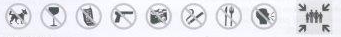 Bez bariérBezbariérový přístup do hradu není. Handicapovaným osobám je umožněn vstup na prohlídku za současné pomoci osob v jejich okolí.Domácí zvířataS domácími zvířaty je vstup do expozice zakázán. Výjimkou jsou malá zvířata, která je možné nést po celou dobu prohlídky prvního prohlídkového okruhu v náručí, košíku, tašce apod.(zdroj: Hrad Karlštejn. Dostupné z http:// www.hradkarlstejn.cz)Vzhledem k historickému významu interiérů druhého prohlídkového okruhu je přístup zvířat na tento okruh zakázán. Vstup na prohlídku prvního a druhého okruhu je možný jen ve vhodném oděvu odpovídajícím důstojnosti a významu památky.1) Co mimo jiné může zhlédnou návštěvník 1. prohlídkového okruhu?a) Síň, kde se pořádaly hostiny, a hradní knihovnu.b) Originální královskou korunu a hradní studnu.c) Královskou ložnici a hradní vězení.d) Obrazárny, pokladnici a klenotnici.2) Jaké nejnižší vstupné zaplatí otec, matka a 3 děti ve věku 10, 12, 14 let za 1. prohlídkový okruh?___________________________________________________________________________3) Jakou částku za vstup na 2. prohlídkový okruh zaplatí dva dospělí, z nichž jeden je držitelem průkazu ZTP?___________________________________________________________________________ 4) Je podle textu vstup handicapovaných osob na prohlídku 1. okruhu možný, nebo nemožný?a) Nemožný, protože hrad nemá bezbariérový přístup.b) Nemožný bez doprovodu osobního asistenta.c) Možný pouze po předchozí rezervací.d) Možný s pomocí dalších lidí.5) Jaké podmínky musí splnit malý pes, aby mohl být přítomen prohlídce 2. okruhu?a) musí být nesen v náručí, košíku, tašce apod.b) Nesmí štěkáním narušit důstojnost památky.c) Musí být na vodítku a opatřen náhubkem. d) Nesmí se prohlídky zúčastnit.6) Školní třída s 32 žáky si jede prohlédnout kapli sv. Kříže na hradě Karlštejn. Stihne prohlídkový okruh ukončit za 100 minut? Svou odpověď zdůvodněte._________________________________________________________________________________________________________________________________________________________________________________________________________________________________7) Které z následujících činností jsou podle textu při návštěvě 1. prohlídkového okruhu zakázány?ČinnostPovoleno/ZakázánoKouřeníPovoleno/ZakázánoVstup v plavkáchPovoleno/ZakázánoVstup bez průvodcePovoleno/ZakázánoVstup bez předchozí rezervacePovoleno/ZakázánoPoužívání mobilních telefonůPovoleno/ZakázánoFotografování mimo vnitřní prostory hraduPovoleno/Zakázáno